Техническое задание Отправка документов из программы на электронную почту клиенту.Дополнить стандартную возможность отправки печатных форм, из программы «Управление торговлей» релиз 11.3.4.197 на электронную почту клиента, документом «Отчет комитенту о продажах».Отправляться должны все ее стандартные печатные формы, ПЛЮС новая печатная форма.Новая форма выглядит так: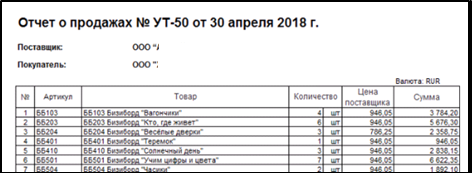 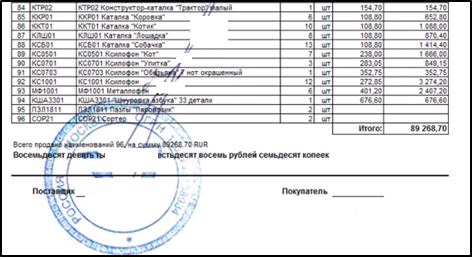 Варианты отправки:- вариант №1:  не заверенный бланк, т.е. без росписей и печатей- вариант №2:  бланк с росписями и печатями- печати и росписи вносятся в базу заранее. В отсканированном, цветном виде.- печати и росписи могут меняться, по желанию пользователя с соответствующими правами.Места в программе, откуда может осуществляться отправка:Оправка печатных форм «Отчет комитенту о продажах» из документа «Отчет комитенту о продажах»Непосредственно из печатных форм документа «Отчет комитенту о продажах»ПРИМЕРНЫЙ интерфейс:Для создания возможность отправки печатных форм из программы  – добавить кнопку «Отправить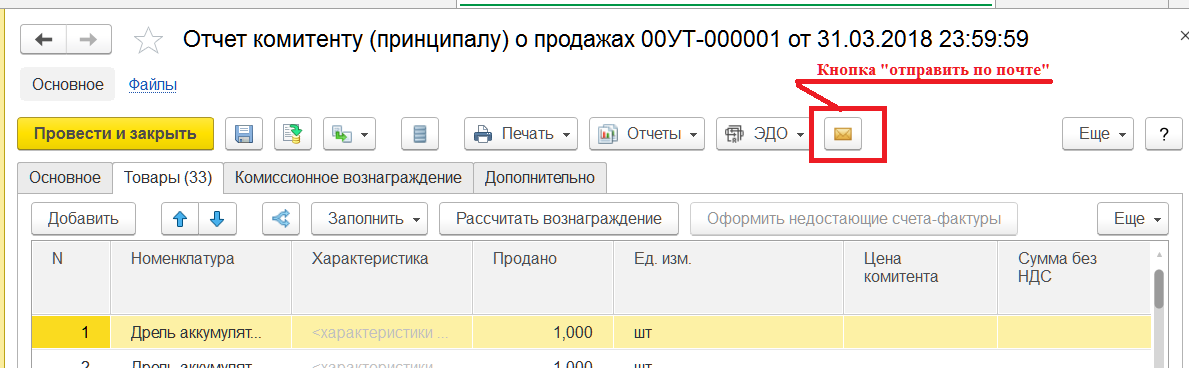 Варианты отправки:- формат PDF, Word, Excel.- вариант №1:  не заверенный бланк, т.е. без росписей и печатей- вариант №2:  бланк с росписями и печатямиОБРАЗЕЦ: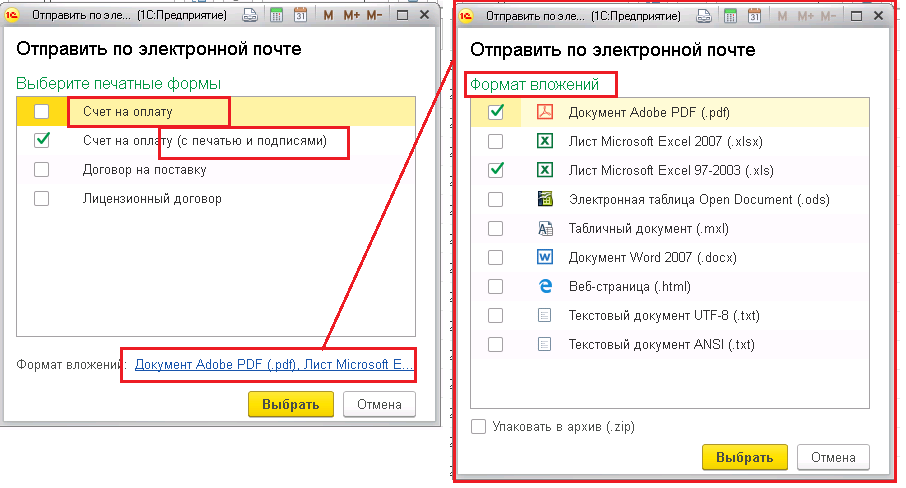 - печати и росписи вносятся в базу заранее. В отсканированном, цветном виде. - печати и росписи могут меняться, по желанию пользователя с соответствующими правами.Есть встроенный вариант, но он НЕ РАБОТАЕТ с документом «Отчет комитенту о продажах»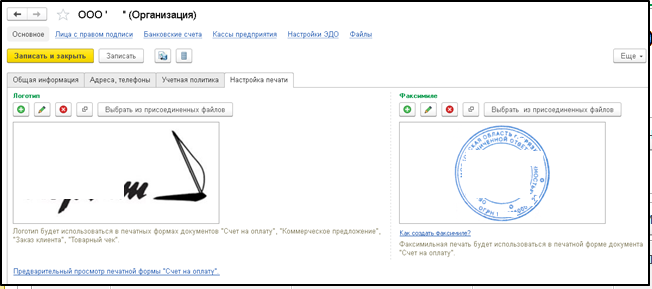 Можно сделать примерно такой вариант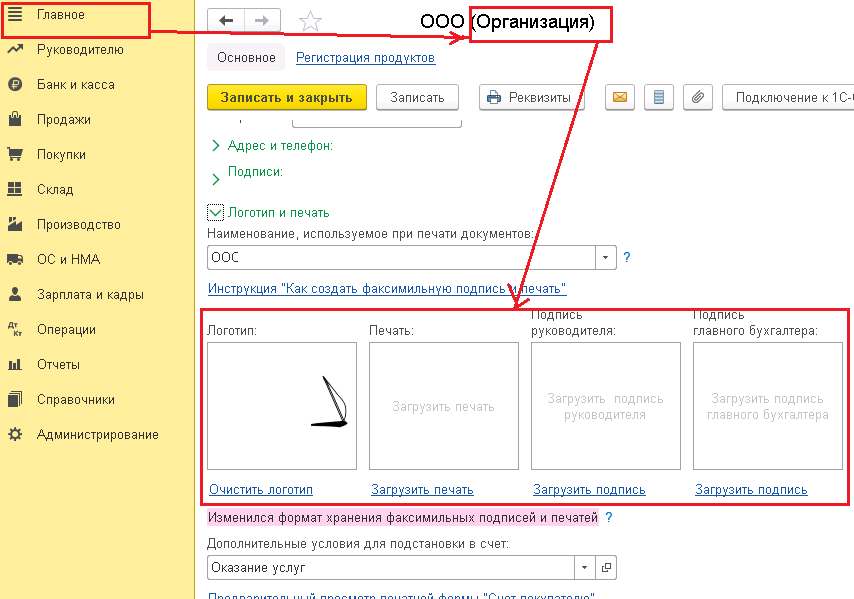 Адресат выбирается из справочника «Контрагент»